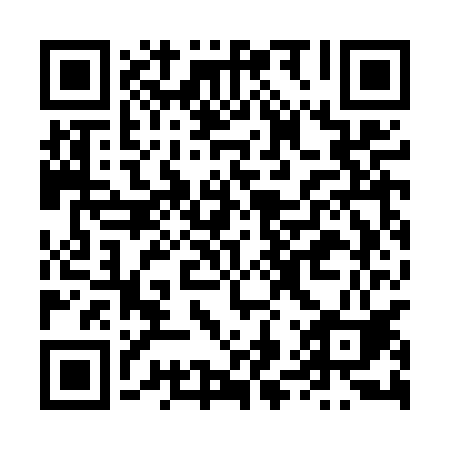 Prayer times for Huta Rozaniecka, PolandMon 1 Apr 2024 - Tue 30 Apr 2024High Latitude Method: Angle Based RulePrayer Calculation Method: Muslim World LeagueAsar Calculation Method: HanafiPrayer times provided by https://www.salahtimes.comDateDayFajrSunriseDhuhrAsrMaghribIsha1Mon4:086:0312:314:587:008:482Tue4:056:0112:315:007:028:503Wed4:025:5812:305:017:038:524Thu4:005:5612:305:027:058:545Fri3:575:5412:305:037:068:576Sat3:545:5212:305:047:088:597Sun3:515:5012:295:057:109:018Mon3:485:4812:295:067:119:039Tue3:465:4612:295:087:139:0510Wed3:435:4312:285:097:149:0711Thu3:405:4112:285:107:169:1012Fri3:375:3912:285:117:189:1213Sat3:345:3712:285:127:199:1414Sun3:315:3512:275:137:219:1615Mon3:295:3312:275:147:229:1916Tue3:265:3112:275:157:249:2117Wed3:235:2912:275:167:259:2418Thu3:205:2712:265:177:279:2619Fri3:175:2512:265:187:299:2820Sat3:145:2312:265:197:309:3121Sun3:115:2112:265:207:329:3322Mon3:085:1912:265:217:339:3623Tue3:055:1712:255:227:359:3824Wed3:025:1512:255:237:379:4125Thu2:595:1312:255:247:389:4326Fri2:555:1112:255:257:409:4627Sat2:525:0912:255:267:419:4928Sun2:495:0712:255:277:439:5129Mon2:465:0512:255:287:449:5430Tue2:435:0412:245:297:469:57